Введение в семинар «Проектно-исследовательская деятельность  в рамках элективного курса «Расширенные вопросы общей биологии» в 10-11 классах как средство достижения нового качества образования»»      Зам. директора по УВР  МБОУ «Каменская средняя школа» Блохина С.В.Блок 1.     Уважаемые коллеги!Тема нашего семинара Проектно-исследовательская деятельность  в рамках элективного курса «Расширенные вопросы общей биологии» в 10-11 классах как средство достижения нового качества образования»        С1Каждому из нас известно, что в 2020-21 учебном году  все образовательные учреждениях среднего общего образования России в 10 классе  перейдут на ФГОС  (Приказ министерства образования и науки РФ от 17 мая 2012 года №413, с изменениями на 31 декабря 2015 года), который содержит требования к новому качеству образования: к его результатам и условиям реализации. Пилотные школы сделают это раньше, а ряд школ – по мере создания условий перехода на ФГОС.       С2Представим , какой огромный труд необходимо будет затратить каждому коллективу, чтобы создать эти условия!Если сравнивать ФГОС СОО  со зданием, то это здание должно стоять на крепком фундаменте. Предлагаю заполнить ячейки этого фундамента по начальным буквам.   С3 ,4                                                   Карточка №1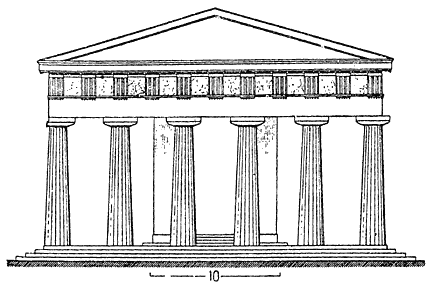      4. Для того, чтобы осилить этот объём работы, на наш взгляд, нужно проанализировать опыт, который есть в школе,  и определить, а что из уже существующего может служить шагом  к переходу на новые образовательные стандарты СОО.       5.  Одним из показателей кадрового обеспечения ФГОС СОО , нового качества образования является наличие  у педагогов образовательного учреждения компетенции организовывать и сопровождать учебно-исследовательскую и проектную деятельность обучающихся. А у обучающихся – соответственно – наличие   компетенций учебно-исследовательской, проектной и социальной деятельности.  С5       6. Что касается нормативно-правового обеспечения, то в  учебном плане 10-11 классов, работающих по ФГОС СОО, должно быть предусмотрено выполнение обучающимися индивидуального проекта (учебное исследование или социальный проект). С 6 Цитата из п.18.3.1 ФГОС СОО7. Поэтому, когда на одном из педсоветов в феврале 2016 года,  учитель биологии Голубева Е.В. делилась с коллегами своим опытом организации проектно-исследовательской деятельности обучающихся в объединении «Юный эколог» и летнем профильном отряде по линии дополнительного образования, педсовет рекомендовал педагогу на базе имеющихся наработок создать программу элективного курса в 10-11 классе, в которую будут включены и вопросы экологического образования, и занятия по проектно-исследовательской деятельности.Почему именно элективного курса? Потому что именно эта часть учебного плана по ФКГОС по своему предназначению созвучна  той роли, которую отводит элективным курсам ФГОС СОО (раздел II. п10) (Сравните!)                        С78.Так появилась программа элективного курса «Расширенные вопросы общей биологии» в 10-11 классе (базовый уровень)  на основе следующих нормативных документов:  С8, 9, С10 -Федерального компонента государственного стандарта среднего (полного) общего образования; -Базисного учебного плана общеобразовательных учреждений Российской Федерации (Приказ Минобразования РФ № 1312 от 09. 03. 2004);- Регионального базисного учебного плана (Приказ Департамента Образования Ивановской области от 31.05.2012 № 988-0);- Примерной программы по биологии, созданной на основе федерального компонента государственного образовательного стандарта, 2004г.-  Программы по биологии к учебнику для 10-11 кл. общеобразоват. учреждений / Д.К. Беляев, П.М. Бородин, Н.Н. Воронцов и др.; под ред. Д.К. Беляева, Г.М. Дымшица. – М.: Просвещение, 2006г.;- Приказа Министерства образования и науки Российской Федерации от 31.03.2014г. №253 «Об утверждении федерального перечня учебников, рекомендуемых к использованию при реализации имеющих государственную аккредитацию образовательных программ начального общего, основного общего, среднего общего образования».                   - Положения «О формах, периодичности и порядке текущего контроля успеваемости и промежуточной аттестации обучающихся муниципального бюджетного общеобразовательного учреждения «Каменская средняя общеобразовательная школа» (Приказ директора шк. № 142  от 01.09.2015 г.).-Положения о проектной деятельности МБОУ «Каменская средняя школа» (Приказ директора шк. № 142  от 01.09.2015 г.).9. Место курса в учебном плане           С11 В соответствии с Учебным планом   МБОУ «Каменская средняя школа» для 10-11 классов на изучение элективного курса «Расширенные вопросы общей биологии» отводится  51 час: 34 часа в 10 классе и 17 часов в 11 классе из компонента образовательного учреждения.      10.  Целью курса   является      С12формирование у обучающихся целостной системы знаний о живой природе, освоение знаний и умений, обеспечивающих проведение биологических и экологических исследований, освоение навыков проектной деятельности, выбора дальнейшей образовательной и профессиональной траектории.11. Согласитесь, что эта цель очень созвучна требованиям ФГОС СОО в разделе II. п. 6:            С1312.Цель этого курса реализуется через решение ряда задач: Основные задачи курса «Расширенные вопросы общей биологии» в 10-11 классе, базовый уровень»: Карточка№2      С1413. В пояснительной записке прописано, что данная программа элективного курса создана как инструмент для создания условий  перехода  на ФГОС ООО в МБОУ «Каменская средняя школа» в 2020 году, поэтому в ней  содержатся   ориентиры на ФГОС СОО.     С15Так в «Требования к уровню подготовки выпускников» было добавлено:    С16 С учётом создания условий для перехода на ФГОС СОО в 2020 году: Быть способным к саморазвитию и личностному самоопределению, мотивированным к обучению и целенаправленной познавательной деятельности,  к  включению в систему значимых социальных и межличностных отношений, ценностно-смысловых установок, отражающих личностные и гражданские позиции в деятельности, на правосознание, понимать экологическую культуру,  ставить цели и строить жизненные планы.Освоить межпредметные понятия и универсальные учебные действия (регулятивные, познавательные, коммуникативные),   использовать их в познавательной и социальной практике, самостоятельно планировать и осуществлять учебную деятельность и организовывать учебное сотрудничество с педагогами и сверстниками, строить индивидуальную образовательную траекторию, владеть навыками учебно-исследовательской, проектной и социальной деятельности.14. А  пункт «Технологии обучения»  был сформулирован так:      С17С учётом создания условий для перехода на ФГОС СОО в 2020 году,для реализации целей и задач элективного курса в рамках системно-деятельностного подхода используются следующие технологии :- Проблемного диалога- Продуктивного чтения- ИКТ-технологии- Проектно-исследовательская деятельность- Здоровьесберегающие технологии15. Виды и формы контроля 	С18текущий контроль -  тест, самостоятельная работа;промежуточный контроль – тест. Для фиксирования уровня освоения программы элективного курса делается запись «зачет /незачёт» по результатам контрольных итоговых мероприятий: тест (10кл), проект(11кл).КИМ контрольных итоговых мероприятий – Приложение №1 16.Содержание курса   С1917. Для занятий элективного курса были созданы следующие материально-технические условия:       С20Персональный компьютерМФУДокумент – камера5 ноутбуковПроекторИнтерактивная доскаЛабораторное оборудование: кюветы, пинцеты, препаровальные иглы, банки с крышками, гидробиологический сачок, термометр, микроскопы, лупыВыход в интернет на базе библиотекиУчебно-методическое обеспечение      1. Учебно-методический комплект:  С 21Учебник: Общая биология: Учебн. для 10-11 кл. общеобразоват. учреждений / Д.К. Беляев, П.М. Бородин, Н.Н. Воронцов и др.; Под ред. Д.К. Беляева, Г.М. Дымшица – М.: Просвещение, 20014. – 303 с.: ил.Рувинский А.О., Высоцкая Л.В. и др. Учебник для 10-11 кл. школ с угл. изуч. биологии;   под ред. А.О.Рувинского – М.: Просвещение, 1993. - 544 с.Гусева А.Ю. Организация учебно-исследовательской деятельности школьников по экологии. Методическое пособие. – Иваново. ОГОУ ЦРДОД, 2011. – 36 с.Гусева А.Ю. Технология исследования. Презентация.2.Дополнительная литература для учителя 3.Дополнительная литература для учеников.4.Интернет-ресурсы.О том, как с помощью  проектно-исследовательской деятельности в 10 и11 классе в рамках элективного курса можно достигнуть нового качества образования, расскажет Голубева Е.В. учитель биологии высшей категории.Блок 2       С22Конечно, одним из условий формирование нового качества результата по ФГОС СОО является преемственность в формировании компетенций проектно-исследовательской деятельности с ФГОС НОО и ООО как в учебной , так и во внеурочной деятельности. Примером такой преемственности могут быть те проекты, которые представят сейчас обучающиеся всех уровней школы. Оговоримся, что в педагогической среде  до сих пор есть сомнения в качестве школьной проектно-исследовательской деятельности. Так , например, Марк Максимович Поташник и Михаил Владимирович Левит в своей книге «Освоение ФГОС: методические материалы для учителя» одну из глав назвали так: «Чем отличается проектная и исследовательская деятельность учащихся на основе ФГОС от их имитации и профанации». Для них в большинстве проектных и исследовательских работ не хватает главного. Попробуйте восстановить цитату из их книги и отметить для себя это главное:  « Результат исследования есть только …   …; результат проектирования – только продукт , обладающий … потребительскими качествами. И то, и другое должны быть получены учеником …, а не заимствованы откуда-то».Есть другая точка зрения, что любой результат проектной деятельности является новым по сравнению с тем , что уже был достигнут ребёнком, а руководство и сопровождение исследовательской деятельности педагогом просто необходимо. Поэтому ради компромисса  тот же М. М. Поташник предлагает к термину проектно-исследовательская деятельность добавлять эпитет «учебная». Что, конечно, отражает реальную картину.Поэтому сейчас обучающиеся нашей школы представят вам свои учебные проекты. Эпиграфом к ним будет монолог любознательного ученика.Н…ормативно-п…равовое обеспечениеФ…инансов   -э…кономическо обеспечениеМ…атериал-т…ехническое обеспечениеК…адровое          обеспечениеИ…нформацион –м…етодическо  обеспечениеПреемственность с ФГОС …          и          …Цель элективного курса «Расширенные вопросы биологии»:Требованиям ФГОС СОО в разделе II. п. 6:освоение знаний и умений, обеспечивающих проведение биологических и экологических исследований, освоение навыков проектной деятельности, выбора дальнейшей образовательной и профессиональной траекториик метапредметным результатам… включающим освоенные обучающимися межпредметные понятия и универсальные учебные действия…, способность их использования в познавательной и социальной практике, самостоятельность в планировании и осуществлении учебной деятельности и организации учебного сотрудничества с педагогами и сверстниками, способность к построению индивидуальной образовательной траектории, владение навыками учебно-исследовательской, проектной и социальной деятельности   Раздел10 классI.  Клетка – единица живогоII. Размножение и развитие организмовIII. Основы генетики и селекцииIV. Основы экологии.V. Биосфера.  Охрана биосферыVI. Влияние деятельности человека на биосферу.VII. Проектно-исследовательская деятельность в экологии11 классVII. Проектно-исследовательская деятельность в экологииVIII. Развитие эволюционных идей. Доказательства эволюцииVII. Проектно-исследовательская деятельность в экологииIX. Механизмы эволюционного процессаX. Возникновение и развитие жизни на ЗемлеXI. Антропогенез